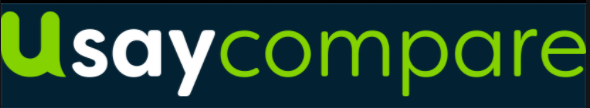 CONTACT CENTRE AGENTWe are looking for someone who:Demonstrates confident and effective telephone skillsHas a proactive attitudeIs motivated by exceeding targets and earning commission Has excellent interpersonal skills, including questioning abilities and a consistent active listenerWants to progress their career within a successful, growing business 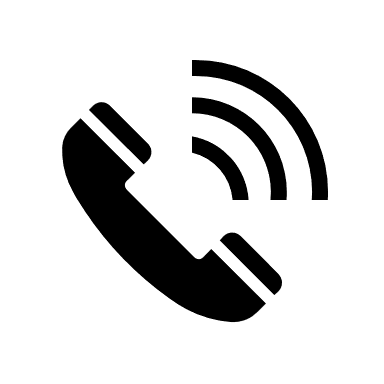 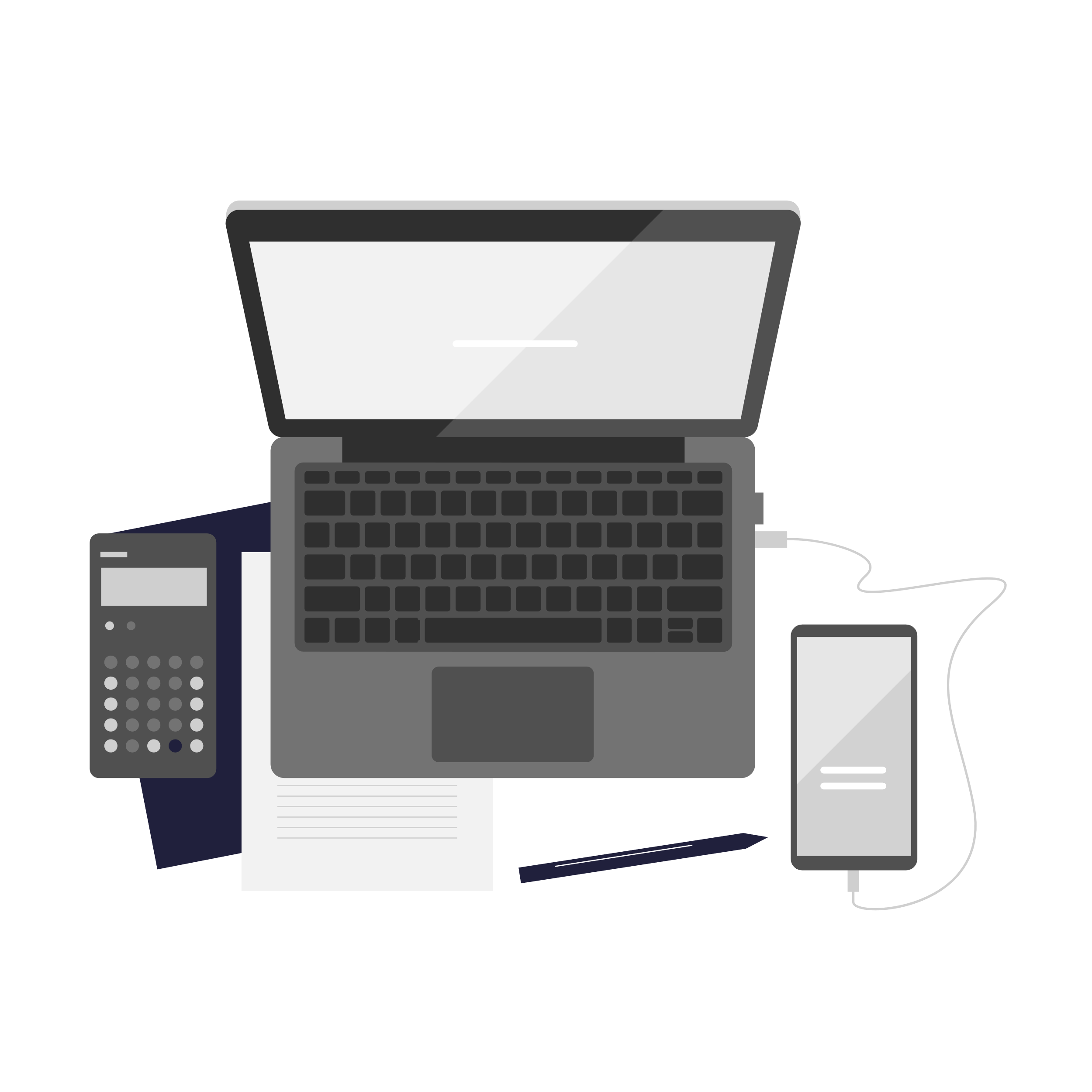 